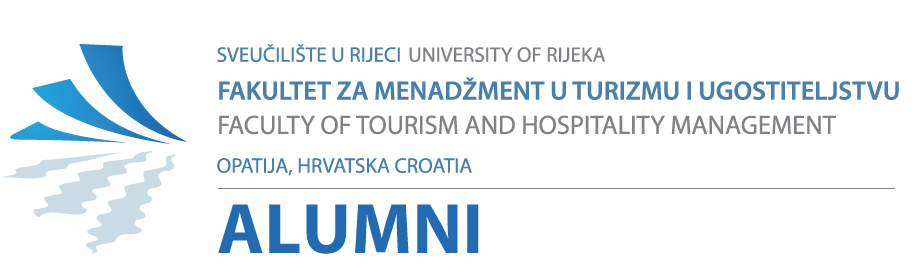 Opatija,  09.04.2016.ZAPISNIKsa 8. sjednice predsjedništva Udruge diplomiranih studenata Fakulteta za menadžment u turizmu i ugostiteljstvu Opatija, održane dana 09. veljače 2016. godine u hotelu „Metropol“ u Portorožu, s početkom u 9,30 sati.  Prisutni: Josipa Cvelić Bonifačić, Dora Smolčić Jurdana, Tomislav Korošec, Sandra Janković, Anamarija Vrtodušić Hrgović, Dubravka Vlašić.Opravdano odsutni: Irena Peršić Živadinov; Snježana Baljak, Kruno Kapetanović, Dino Hrelja, Suzi Petričić.Sjednicu predsjedništva otvorila je predsjednica Udruge Josipa Cvelić Bonifačić i predložila slijedeći dnevni red:Usvajanje zapisnika sa 7. sjednice Predsjedništva ALUMNI FMTUIzvješće o radu Udruge za prvi kvartal 2016. godine Ostalo Ad1) Zapisnik sa 7. sjednice predsjedništva ALUMNI FMTU jednoglasno je usvojen.Ad2) Predsjedništvu  je prezentirano  izvješće o radu i financijsko izvješće o radu Udruge za prvi kvartal u 2016 godini kako slijedi: Predsjedništvo jednoglasno prihvaća izvješće o radu i  financijsko izvješće za prvo tromjesečje 2016. Godine.Ad3) Na sjednici predsjedništva članovi su informirani o aktiviranju linkedin stranice Udruge ALUMNI i pozivanju naših bivših studenata da se pridruže Udruzi.U razmatranju mogućih termina  za organizaciju  predavanja Alumni članova studentima Fakulteta predloženo je da se u 2017. Godini početkom godine na Fakultetu organizira Dan karijera u sklopu kojeg bi se organizirala i predavanja nekoliko istaknutih Alumni članova . Prijedlog je jednoglasno prihvaćen. Sastanak je završio u 10.15 sati. Predsjednica Udruge FMTU:					Zapisničar:_______________________					______________________Josipa Cvelić Bonifačić						Dubravka VlašićOPISPRIHODIRASHODIPrihodiUplaćene članarine950,00Donacije5.000,00Kamate64,86Troškovi Bankarske usluge		133,90Ukupno6.014,86133,90+5.880,96